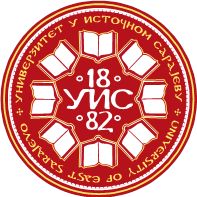 УНИВЕРЗИТЕТ У ИСТОЧНОМ САРАЈЕВУ                                    Филозофски факултетУНИВЕРЗИТЕТ У ИСТОЧНОМ САРАЈЕВУ                                    Филозофски факултетУНИВЕРЗИТЕТ У ИСТОЧНОМ САРАЈЕВУ                                    Филозофски факултетУНИВЕРЗИТЕТ У ИСТОЧНОМ САРАЈЕВУ                                    Филозофски факултетУНИВЕРЗИТЕТ У ИСТОЧНОМ САРАЈЕВУ                                    Филозофски факултетУНИВЕРЗИТЕТ У ИСТОЧНОМ САРАЈЕВУ                                    Филозофски факултетУНИВЕРЗИТЕТ У ИСТОЧНОМ САРАЈЕВУ                                    Филозофски факултетУНИВЕРЗИТЕТ У ИСТОЧНОМ САРАЈЕВУ                                    Филозофски факултетУНИВЕРЗИТЕТ У ИСТОЧНОМ САРАЈЕВУ                                    Филозофски факултетУНИВЕРЗИТЕТ У ИСТОЧНОМ САРАЈЕВУ                                    Филозофски факултетУНИВЕРЗИТЕТ У ИСТОЧНОМ САРАЈЕВУ                                    Филозофски факултет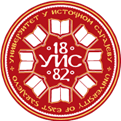 Студијски програм: ГеографијаСтудијски програм: ГеографијаСтудијски програм: ГеографијаСтудијски програм: ГеографијаСтудијски програм: ГеографијаСтудијски програм: ГеографијаСтудијски програм: ГеографијаСтудијски програм: ГеографијаСтудијски програм: ГеографијаСтудијски програм: ГеографијаСтудијски програм: ГеографијаI циклус студијаI циклус студијаI циклус студијаI циклус студијаI циклус студијаI циклус студијаIV година студијаIV година студијаIV година студијаIV година студијаIV година студијаПун назив предметаПун назив предметаПун назив предметаТЕРЕНСКИ РАД И ЕКСКУРЗИЈЕ У НАСТАВИ ГЕОГРАФИЈЕТЕРЕНСКИ РАД И ЕКСКУРЗИЈЕ У НАСТАВИ ГЕОГРАФИЈЕТЕРЕНСКИ РАД И ЕКСКУРЗИЈЕ У НАСТАВИ ГЕОГРАФИЈЕТЕРЕНСКИ РАД И ЕКСКУРЗИЈЕ У НАСТАВИ ГЕОГРАФИЈЕТЕРЕНСКИ РАД И ЕКСКУРЗИЈЕ У НАСТАВИ ГЕОГРАФИЈЕТЕРЕНСКИ РАД И ЕКСКУРЗИЈЕ У НАСТАВИ ГЕОГРАФИЈЕТЕРЕНСКИ РАД И ЕКСКУРЗИЈЕ У НАСТАВИ ГЕОГРАФИЈЕТЕРЕНСКИ РАД И ЕКСКУРЗИЈЕ У НАСТАВИ ГЕОГРАФИЈЕТЕРЕНСКИ РАД И ЕКСКУРЗИЈЕ У НАСТАВИ ГЕОГРАФИЈЕТЕРЕНСКИ РАД И ЕКСКУРЗИЈЕ У НАСТАВИ ГЕОГРАФИЈЕТЕРЕНСКИ РАД И ЕКСКУРЗИЈЕ У НАСТАВИ ГЕОГРАФИЈЕТЕРЕНСКИ РАД И ЕКСКУРЗИЈЕ У НАСТАВИ ГЕОГРАФИЈЕТЕРЕНСКИ РАД И ЕКСКУРЗИЈЕ У НАСТАВИ ГЕОГРАФИЈЕТЕРЕНСКИ РАД И ЕКСКУРЗИЈЕ У НАСТАВИ ГЕОГРАФИЈЕКатедра	Катедра	Катедра	Катердра за географију Филозофски факултетКатердра за географију Филозофски факултетКатердра за географију Филозофски факултетКатердра за географију Филозофски факултетКатердра за географију Филозофски факултетКатердра за географију Филозофски факултетКатердра за географију Филозофски факултетКатердра за географију Филозофски факултетКатердра за географију Филозофски факултетКатердра за географију Филозофски факултетКатердра за географију Филозофски факултетКатердра за географију Филозофски факултетКатердра за географију Филозофски факултетКатердра за географију Филозофски факултетШифра предметаШифра предметаШифра предметаШифра предметаШифра предметаШифра предметаСтатус предметаСтатус предметаСтатус предметаСтатус предметаСтатус предметаСеместарСеместарСеместарECTSECTSECTSШифра предметаШифра предметаШифра предметаШифра предметаШифра предметаШифра предметаСтатус предметаСтатус предметаСтатус предметаСтатус предметаСтатус предметаСеместарСеместарСеместарECTSECTSECTSГ8-5/2Г8-5/2Г8-5/2Г8-5/2Г8-5/2Г8-5/2               Изборни               Изборни               Изборни               Изборни               ИзборниVIIIVIIIVIII                      3                      3                      3Наставник/ -циНаставник/ -циДоц. др Милка Грмуша, доцентДоц. др Милка Грмуша, доцентДоц. др Милка Грмуша, доцентДоц. др Милка Грмуша, доцентДоц. др Милка Грмуша, доцентДоц. др Милка Грмуша, доцентДоц. др Милка Грмуша, доцентДоц. др Милка Грмуша, доцентДоц. др Милка Грмуша, доцентДоц. др Милка Грмуша, доцентДоц. др Милка Грмуша, доцентДоц. др Милка Грмуша, доцентДоц. др Милка Грмуша, доцентДоц. др Милка Грмуша, доцентДоц. др Милка Грмуша, доцентСарадник/ - циСарадник/ - циДоц. др Милка Грмуша, доцентДоц. др Милка Грмуша, доцентДоц. др Милка Грмуша, доцентДоц. др Милка Грмуша, доцентДоц. др Милка Грмуша, доцентДоц. др Милка Грмуша, доцентДоц. др Милка Грмуша, доцентДоц. др Милка Грмуша, доцентДоц. др Милка Грмуша, доцентДоц. др Милка Грмуша, доцентДоц. др Милка Грмуша, доцентДоц. др Милка Грмуша, доцентДоц. др Милка Грмуша, доцентДоц. др Милка Грмуша, доцентДоц. др Милка Грмуша, доцентФонд часова/ наставно оптерећење (седмично)Фонд часова/ наставно оптерећење (седмично)Фонд часова/ наставно оптерећење (седмично)Фонд часова/ наставно оптерећење (седмично)Фонд часова/ наставно оптерећење (седмично)Фонд часова/ наставно оптерећење (седмично)Фонд часова/ наставно оптерећење (седмично)Индивидуално оптерећење студента (у сатима семестрално)Индивидуално оптерећење студента (у сатима семестрално)Индивидуално оптерећење студента (у сатима семестрално)Индивидуално оптерећење студента (у сатима семестрално)Индивидуално оптерећење студента (у сатима семестрално)Индивидуално оптерећење студента (у сатима семестрално)Индивидуално оптерећење студента (у сатима семестрално)Индивидуално оптерећење студента (у сатима семестрално)Коефицијент студентског оптерећења SoКоефицијент студентског оптерећења SoПАВАВАВАВЛВЛВПППАВАВЛВЛВЛВSoSo2111100000укупно наставно оптерећење (у сатима, семестрално) 30+15+0=45укупно наставно оптерећење (у сатима, семестрално) 30+15+0=45укупно наставно оптерећење (у сатима, семестрално) 30+15+0=45укупно наставно оптерећење (у сатима, семестрално) 30+15+0=45укупно наставно оптерећење (у сатима, семестрално) 30+15+0=45укупно наставно оптерећење (у сатима, семестрално) 30+15+0=45укупно наставно оптерећење (у сатима, семестрално) 30+15+0=45укупно наставно оптерећење (у сатима, семестрално) 30+15+0=45укупно студентско оптерећење (у сатима, семестрално) 30+15+0=45*1.5укупно студентско оптерећење (у сатима, семестрално) 30+15+0=45*1.5укупно студентско оптерећење (у сатима, семестрално) 30+15+0=45*1.5укупно студентско оптерећење (у сатима, семестрално) 30+15+0=45*1.5укупно студентско оптерећење (у сатима, семестрално) 30+15+0=45*1.5укупно студентско оптерећење (у сатима, семестрално) 30+15+0=45*1.5укупно студентско оптерећење (у сатима, семестрално) 30+15+0=45*1.5укупно студентско оптерећење (у сатима, семестрално) 30+15+0=45*1.5укупно студентско оптерећење (у сатима, семестрално) 30+15+0=45*1.5Укупно оптерећењепредмета (наставно + студентско): 45+67.5=112,5 сати семестралноУкупно оптерећењепредмета (наставно + студентско): 45+67.5=112,5 сати семестралноУкупно оптерећењепредмета (наставно + студентско): 45+67.5=112,5 сати семестралноУкупно оптерећењепредмета (наставно + студентско): 45+67.5=112,5 сати семестралноУкупно оптерећењепредмета (наставно + студентско): 45+67.5=112,5 сати семестралноУкупно оптерећењепредмета (наставно + студентско): 45+67.5=112,5 сати семестралноУкупно оптерећењепредмета (наставно + студентско): 45+67.5=112,5 сати семестралноУкупно оптерећењепредмета (наставно + студентско): 45+67.5=112,5 сати семестралноУкупно оптерећењепредмета (наставно + студентско): 45+67.5=112,5 сати семестралноУкупно оптерећењепредмета (наставно + студентско): 45+67.5=112,5 сати семестралноУкупно оптерећењепредмета (наставно + студентско): 45+67.5=112,5 сати семестралноУкупно оптерећењепредмета (наставно + студентско): 45+67.5=112,5 сати семестралноУкупно оптерећењепредмета (наставно + студентско): 45+67.5=112,5 сати семестралноУкупно оптерећењепредмета (наставно + студентско): 45+67.5=112,5 сати семестралноУкупно оптерећењепредмета (наставно + студентско): 45+67.5=112,5 сати семестралноУкупно оптерећењепредмета (наставно + студентско): 45+67.5=112,5 сати семестралноУкупно оптерећењепредмета (наставно + студентско): 45+67.5=112,5 сати семестралноИсходи учењаИсходи учења1. Обучавање студената за теренско сагледавање елемената,2. Развијање сазнајних процеса на одређеном терену3. Теренско сагледавање процеса и предмета географског садржаја у склопу савремене наставе    географије4. Значај наставних екскурзија и кабинетског рада.1. Обучавање студената за теренско сагледавање елемената,2. Развијање сазнајних процеса на одређеном терену3. Теренско сагледавање процеса и предмета географског садржаја у склопу савремене наставе    географије4. Значај наставних екскурзија и кабинетског рада.1. Обучавање студената за теренско сагледавање елемената,2. Развијање сазнајних процеса на одређеном терену3. Теренско сагледавање процеса и предмета географског садржаја у склопу савремене наставе    географије4. Значај наставних екскурзија и кабинетског рада.1. Обучавање студената за теренско сагледавање елемената,2. Развијање сазнајних процеса на одређеном терену3. Теренско сагледавање процеса и предмета географског садржаја у склопу савремене наставе    географије4. Значај наставних екскурзија и кабинетског рада.1. Обучавање студената за теренско сагледавање елемената,2. Развијање сазнајних процеса на одређеном терену3. Теренско сагледавање процеса и предмета географског садржаја у склопу савремене наставе    географије4. Значај наставних екскурзија и кабинетског рада.1. Обучавање студената за теренско сагледавање елемената,2. Развијање сазнајних процеса на одређеном терену3. Теренско сагледавање процеса и предмета географског садржаја у склопу савремене наставе    географије4. Значај наставних екскурзија и кабинетског рада.1. Обучавање студената за теренско сагледавање елемената,2. Развијање сазнајних процеса на одређеном терену3. Теренско сагледавање процеса и предмета географског садржаја у склопу савремене наставе    географије4. Значај наставних екскурзија и кабинетског рада.1. Обучавање студената за теренско сагледавање елемената,2. Развијање сазнајних процеса на одређеном терену3. Теренско сагледавање процеса и предмета географског садржаја у склопу савремене наставе    географије4. Значај наставних екскурзија и кабинетског рада.1. Обучавање студената за теренско сагледавање елемената,2. Развијање сазнајних процеса на одређеном терену3. Теренско сагледавање процеса и предмета географског садржаја у склопу савремене наставе    географије4. Значај наставних екскурзија и кабинетског рада.1. Обучавање студената за теренско сагледавање елемената,2. Развијање сазнајних процеса на одређеном терену3. Теренско сагледавање процеса и предмета географског садржаја у склопу савремене наставе    географије4. Значај наставних екскурзија и кабинетског рада.1. Обучавање студената за теренско сагледавање елемената,2. Развијање сазнајних процеса на одређеном терену3. Теренско сагледавање процеса и предмета географског садржаја у склопу савремене наставе    географије4. Значај наставних екскурзија и кабинетског рада.1. Обучавање студената за теренско сагледавање елемената,2. Развијање сазнајних процеса на одређеном терену3. Теренско сагледавање процеса и предмета географског садржаја у склопу савремене наставе    географије4. Значај наставних екскурзија и кабинетског рада.1. Обучавање студената за теренско сагледавање елемената,2. Развијање сазнајних процеса на одређеном терену3. Теренско сагледавање процеса и предмета географског садржаја у склопу савремене наставе    географије4. Значај наставних екскурзија и кабинетског рада.1. Обучавање студената за теренско сагледавање елемената,2. Развијање сазнајних процеса на одређеном терену3. Теренско сагледавање процеса и предмета географског садржаја у склопу савремене наставе    географије4. Значај наставних екскурзија и кабинетског рада.1. Обучавање студената за теренско сагледавање елемената,2. Развијање сазнајних процеса на одређеном терену3. Теренско сагледавање процеса и предмета географског садржаја у склопу савремене наставе    географије4. Значај наставних екскурзија и кабинетског рада.УсловљеностУсловљеностНема условаНема условаНема условаНема условаНема условаНема условаНема условаНема условаНема условаНема условаНема условаНема условаНема условаНема условаНема условаНаставне методеНаставне методе Предавања, практикум-вјежбе, семинарски радови. Консултације Предавања, практикум-вјежбе, семинарски радови. Консултације Предавања, практикум-вјежбе, семинарски радови. Консултације Предавања, практикум-вјежбе, семинарски радови. Консултације Предавања, практикум-вјежбе, семинарски радови. Консултације Предавања, практикум-вјежбе, семинарски радови. Консултације Предавања, практикум-вјежбе, семинарски радови. Консултације Предавања, практикум-вјежбе, семинарски радови. Консултације Предавања, практикум-вјежбе, семинарски радови. Консултације Предавања, практикум-вјежбе, семинарски радови. Консултације Предавања, практикум-вјежбе, семинарски радови. Консултације Предавања, практикум-вјежбе, семинарски радови. Консултације Предавања, практикум-вјежбе, семинарски радови. Консултације Предавања, практикум-вјежбе, семинарски радови. Консултације Предавања, практикум-вјежбе, семинарски радови. КонсултацијеСадржај предмета по седмицамаСадржај предмета по седмицамаПојам кабинетске трудољубивости и сродне активностиКомпарација и разне корелације кабинетског труда и теренског радаШире и уже поимање теренског радаНаставне екскурзије као облигатни део теренског радаПрипреме за сазнајни процес на одређеном теренуПрелиминарна географска разматрања пре апсорбовања теренских сазнањаПрорађивање библиографских јединица из домашаја теме теренског радаОбављање консултација за реализацију колоквуијума. Усмени колоквијумПисмено и усмено поимање теренских сазнањаТеренска саопштења саобразна прикупљеном географском знањуПојам и аспекти наставних екскурзијаХронолошко-просторне одреднице наставних екскурзијаТретирање наставних екскурзија у детерминисаној географској и сродној обрадиНаставне екскурзије као извор научно-стручних сазнањаи исходиште опште културне наобразбеНаставне екскурзије у доба Цвијићевих ђака и током савременог временаПојам кабинетске трудољубивости и сродне активностиКомпарација и разне корелације кабинетског труда и теренског радаШире и уже поимање теренског радаНаставне екскурзије као облигатни део теренског радаПрипреме за сазнајни процес на одређеном теренуПрелиминарна географска разматрања пре апсорбовања теренских сазнањаПрорађивање библиографских јединица из домашаја теме теренског радаОбављање консултација за реализацију колоквуијума. Усмени колоквијумПисмено и усмено поимање теренских сазнањаТеренска саопштења саобразна прикупљеном географском знањуПојам и аспекти наставних екскурзијаХронолошко-просторне одреднице наставних екскурзијаТретирање наставних екскурзија у детерминисаној географској и сродној обрадиНаставне екскурзије као извор научно-стручних сазнањаи исходиште опште културне наобразбеНаставне екскурзије у доба Цвијићевих ђака и током савременог временаПојам кабинетске трудољубивости и сродне активностиКомпарација и разне корелације кабинетског труда и теренског радаШире и уже поимање теренског радаНаставне екскурзије као облигатни део теренског радаПрипреме за сазнајни процес на одређеном теренуПрелиминарна географска разматрања пре апсорбовања теренских сазнањаПрорађивање библиографских јединица из домашаја теме теренског радаОбављање консултација за реализацију колоквуијума. Усмени колоквијумПисмено и усмено поимање теренских сазнањаТеренска саопштења саобразна прикупљеном географском знањуПојам и аспекти наставних екскурзијаХронолошко-просторне одреднице наставних екскурзијаТретирање наставних екскурзија у детерминисаној географској и сродној обрадиНаставне екскурзије као извор научно-стручних сазнањаи исходиште опште културне наобразбеНаставне екскурзије у доба Цвијићевих ђака и током савременог временаПојам кабинетске трудољубивости и сродне активностиКомпарација и разне корелације кабинетског труда и теренског радаШире и уже поимање теренског радаНаставне екскурзије као облигатни део теренског радаПрипреме за сазнајни процес на одређеном теренуПрелиминарна географска разматрања пре апсорбовања теренских сазнањаПрорађивање библиографских јединица из домашаја теме теренског радаОбављање консултација за реализацију колоквуијума. Усмени колоквијумПисмено и усмено поимање теренских сазнањаТеренска саопштења саобразна прикупљеном географском знањуПојам и аспекти наставних екскурзијаХронолошко-просторне одреднице наставних екскурзијаТретирање наставних екскурзија у детерминисаној географској и сродној обрадиНаставне екскурзије као извор научно-стручних сазнањаи исходиште опште културне наобразбеНаставне екскурзије у доба Цвијићевих ђака и током савременог временаПојам кабинетске трудољубивости и сродне активностиКомпарација и разне корелације кабинетског труда и теренског радаШире и уже поимање теренског радаНаставне екскурзије као облигатни део теренског радаПрипреме за сазнајни процес на одређеном теренуПрелиминарна географска разматрања пре апсорбовања теренских сазнањаПрорађивање библиографских јединица из домашаја теме теренског радаОбављање консултација за реализацију колоквуијума. Усмени колоквијумПисмено и усмено поимање теренских сазнањаТеренска саопштења саобразна прикупљеном географском знањуПојам и аспекти наставних екскурзијаХронолошко-просторне одреднице наставних екскурзијаТретирање наставних екскурзија у детерминисаној географској и сродној обрадиНаставне екскурзије као извор научно-стручних сазнањаи исходиште опште културне наобразбеНаставне екскурзије у доба Цвијићевих ђака и током савременог временаПојам кабинетске трудољубивости и сродне активностиКомпарација и разне корелације кабинетског труда и теренског радаШире и уже поимање теренског радаНаставне екскурзије као облигатни део теренског радаПрипреме за сазнајни процес на одређеном теренуПрелиминарна географска разматрања пре апсорбовања теренских сазнањаПрорађивање библиографских јединица из домашаја теме теренског радаОбављање консултација за реализацију колоквуијума. Усмени колоквијумПисмено и усмено поимање теренских сазнањаТеренска саопштења саобразна прикупљеном географском знањуПојам и аспекти наставних екскурзијаХронолошко-просторне одреднице наставних екскурзијаТретирање наставних екскурзија у детерминисаној географској и сродној обрадиНаставне екскурзије као извор научно-стручних сазнањаи исходиште опште културне наобразбеНаставне екскурзије у доба Цвијићевих ђака и током савременог временаПојам кабинетске трудољубивости и сродне активностиКомпарација и разне корелације кабинетског труда и теренског радаШире и уже поимање теренског радаНаставне екскурзије као облигатни део теренског радаПрипреме за сазнајни процес на одређеном теренуПрелиминарна географска разматрања пре апсорбовања теренских сазнањаПрорађивање библиографских јединица из домашаја теме теренског радаОбављање консултација за реализацију колоквуијума. Усмени колоквијумПисмено и усмено поимање теренских сазнањаТеренска саопштења саобразна прикупљеном географском знањуПојам и аспекти наставних екскурзијаХронолошко-просторне одреднице наставних екскурзијаТретирање наставних екскурзија у детерминисаној географској и сродној обрадиНаставне екскурзије као извор научно-стручних сазнањаи исходиште опште културне наобразбеНаставне екскурзије у доба Цвијићевих ђака и током савременог временаПојам кабинетске трудољубивости и сродне активностиКомпарација и разне корелације кабинетског труда и теренског радаШире и уже поимање теренског радаНаставне екскурзије као облигатни део теренског радаПрипреме за сазнајни процес на одређеном теренуПрелиминарна географска разматрања пре апсорбовања теренских сазнањаПрорађивање библиографских јединица из домашаја теме теренског радаОбављање консултација за реализацију колоквуијума. Усмени колоквијумПисмено и усмено поимање теренских сазнањаТеренска саопштења саобразна прикупљеном географском знањуПојам и аспекти наставних екскурзијаХронолошко-просторне одреднице наставних екскурзијаТретирање наставних екскурзија у детерминисаној географској и сродној обрадиНаставне екскурзије као извор научно-стручних сазнањаи исходиште опште културне наобразбеНаставне екскурзије у доба Цвијићевих ђака и током савременог временаПојам кабинетске трудољубивости и сродне активностиКомпарација и разне корелације кабинетског труда и теренског радаШире и уже поимање теренског радаНаставне екскурзије као облигатни део теренског радаПрипреме за сазнајни процес на одређеном теренуПрелиминарна географска разматрања пре апсорбовања теренских сазнањаПрорађивање библиографских јединица из домашаја теме теренског радаОбављање консултација за реализацију колоквуијума. Усмени колоквијумПисмено и усмено поимање теренских сазнањаТеренска саопштења саобразна прикупљеном географском знањуПојам и аспекти наставних екскурзијаХронолошко-просторне одреднице наставних екскурзијаТретирање наставних екскурзија у детерминисаној географској и сродној обрадиНаставне екскурзије као извор научно-стручних сазнањаи исходиште опште културне наобразбеНаставне екскурзије у доба Цвијићевих ђака и током савременог временаПојам кабинетске трудољубивости и сродне активностиКомпарација и разне корелације кабинетског труда и теренског радаШире и уже поимање теренског радаНаставне екскурзије као облигатни део теренског радаПрипреме за сазнајни процес на одређеном теренуПрелиминарна географска разматрања пре апсорбовања теренских сазнањаПрорађивање библиографских јединица из домашаја теме теренског радаОбављање консултација за реализацију колоквуијума. Усмени колоквијумПисмено и усмено поимање теренских сазнањаТеренска саопштења саобразна прикупљеном географском знањуПојам и аспекти наставних екскурзијаХронолошко-просторне одреднице наставних екскурзијаТретирање наставних екскурзија у детерминисаној географској и сродној обрадиНаставне екскурзије као извор научно-стручних сазнањаи исходиште опште културне наобразбеНаставне екскурзије у доба Цвијићевих ђака и током савременог временаПојам кабинетске трудољубивости и сродне активностиКомпарација и разне корелације кабинетског труда и теренског радаШире и уже поимање теренског радаНаставне екскурзије као облигатни део теренског радаПрипреме за сазнајни процес на одређеном теренуПрелиминарна географска разматрања пре апсорбовања теренских сазнањаПрорађивање библиографских јединица из домашаја теме теренског радаОбављање консултација за реализацију колоквуијума. Усмени колоквијумПисмено и усмено поимање теренских сазнањаТеренска саопштења саобразна прикупљеном географском знањуПојам и аспекти наставних екскурзијаХронолошко-просторне одреднице наставних екскурзијаТретирање наставних екскурзија у детерминисаној географској и сродној обрадиНаставне екскурзије као извор научно-стручних сазнањаи исходиште опште културне наобразбеНаставне екскурзије у доба Цвијићевих ђака и током савременог временаПојам кабинетске трудољубивости и сродне активностиКомпарација и разне корелације кабинетског труда и теренског радаШире и уже поимање теренског радаНаставне екскурзије као облигатни део теренског радаПрипреме за сазнајни процес на одређеном теренуПрелиминарна географска разматрања пре апсорбовања теренских сазнањаПрорађивање библиографских јединица из домашаја теме теренског радаОбављање консултација за реализацију колоквуијума. Усмени колоквијумПисмено и усмено поимање теренских сазнањаТеренска саопштења саобразна прикупљеном географском знањуПојам и аспекти наставних екскурзијаХронолошко-просторне одреднице наставних екскурзијаТретирање наставних екскурзија у детерминисаној географској и сродној обрадиНаставне екскурзије као извор научно-стручних сазнањаи исходиште опште културне наобразбеНаставне екскурзије у доба Цвијићевих ђака и током савременог временаПојам кабинетске трудољубивости и сродне активностиКомпарација и разне корелације кабинетског труда и теренског радаШире и уже поимање теренског радаНаставне екскурзије као облигатни део теренског радаПрипреме за сазнајни процес на одређеном теренуПрелиминарна географска разматрања пре апсорбовања теренских сазнањаПрорађивање библиографских јединица из домашаја теме теренског радаОбављање консултација за реализацију колоквуијума. Усмени колоквијумПисмено и усмено поимање теренских сазнањаТеренска саопштења саобразна прикупљеном географском знањуПојам и аспекти наставних екскурзијаХронолошко-просторне одреднице наставних екскурзијаТретирање наставних екскурзија у детерминисаној географској и сродној обрадиНаставне екскурзије као извор научно-стручних сазнањаи исходиште опште културне наобразбеНаставне екскурзије у доба Цвијићевих ђака и током савременог временаПојам кабинетске трудољубивости и сродне активностиКомпарација и разне корелације кабинетског труда и теренског радаШире и уже поимање теренског радаНаставне екскурзије као облигатни део теренског радаПрипреме за сазнајни процес на одређеном теренуПрелиминарна географска разматрања пре апсорбовања теренских сазнањаПрорађивање библиографских јединица из домашаја теме теренског радаОбављање консултација за реализацију колоквуијума. Усмени колоквијумПисмено и усмено поимање теренских сазнањаТеренска саопштења саобразна прикупљеном географском знањуПојам и аспекти наставних екскурзијаХронолошко-просторне одреднице наставних екскурзијаТретирање наставних екскурзија у детерминисаној географској и сродној обрадиНаставне екскурзије као извор научно-стручних сазнањаи исходиште опште културне наобразбеНаставне екскурзије у доба Цвијићевих ђака и током савременог временаПојам кабинетске трудољубивости и сродне активностиКомпарација и разне корелације кабинетског труда и теренског радаШире и уже поимање теренског радаНаставне екскурзије као облигатни део теренског радаПрипреме за сазнајни процес на одређеном теренуПрелиминарна географска разматрања пре апсорбовања теренских сазнањаПрорађивање библиографских јединица из домашаја теме теренског радаОбављање консултација за реализацију колоквуијума. Усмени колоквијумПисмено и усмено поимање теренских сазнањаТеренска саопштења саобразна прикупљеном географском знањуПојам и аспекти наставних екскурзијаХронолошко-просторне одреднице наставних екскурзијаТретирање наставних екскурзија у детерминисаној географској и сродној обрадиНаставне екскурзије као извор научно-стручних сазнањаи исходиште опште културне наобразбеНаставне екскурзије у доба Цвијићевих ђака и током савременог временаОбавезна литература Обавезна литература Обавезна литература Обавезна литература Обавезна литература Обавезна литература Обавезна литература Обавезна литература Обавезна литература Обавезна литература Обавезна литература Обавезна литература Обавезна литература Обавезна литература Обавезна литература Обавезна литература Обавезна литература Аутор/ иАутор/ иАутор/ иАутор/ иНазив публикације, издавачНазив публикације, издавачНазив публикације, издавачНазив публикације, издавачНазив публикације, издавачНазив публикације, издавачНазив публикације, издавачНазив публикације, издавачНазив публикације, издавачГодинаГодинаСтранице (од-до)Странице (од-до)Живковић, Љ.Живковић, Љ.Живковић, Љ.Живковић, Љ.Теренски рад и екскурзије у настави географије,Српско географско друштвоТеренски рад и екскурзије у настави географије,Српско географско друштвоТеренски рад и екскурзије у настави географије,Српско географско друштвоТеренски рад и екскурзије у настави географије,Српско географско друштвоТеренски рад и екскурзије у настави географије,Српско географско друштвоТеренски рад и екскурзије у настави географије,Српско географско друштвоТеренски рад и екскурзије у настави географије,Српско географско друштвоТеренски рад и екскурзије у настави географије,Српско географско друштвоТеренски рад и екскурзије у настави географије,Српско географско друштво2015.2015.109. стр.109. стр.Обавезе, облици провјере знања и оцјењивањеОбавезе, облици провјере знања и оцјењивањеВрста евалуације рада студентаВрста евалуације рада студентаВрста евалуације рада студентаВрста евалуације рада студентаВрста евалуације рада студентаВрста евалуације рада студентаВрста евалуације рада студентаВрста евалуације рада студентаВрста евалуације рада студентаВрста евалуације рада студентаВрста евалуације рада студентаВрста евалуације рада студентаБодовиБодовиПроценатОбавезе, облици провјере знања и оцјењивањеОбавезе, облици провјере знања и оцјењивањеПредиспитне обавезеПредиспитне обавезеПредиспитне обавезеПредиспитне обавезеПредиспитне обавезеПредиспитне обавезеПредиспитне обавезеПредиспитне обавезеПредиспитне обавезеПредиспитне обавезеПредиспитне обавезеПредиспитне обавезеПредиспитне обавезеПредиспитне обавезеПредиспитне обавезеОбавезе, облици провјере знања и оцјењивањеОбавезе, облици провјере знања и оцјењивањеприсуство предавањима/ вјежбамаприсуство предавањима/ вјежбамаприсуство предавањима/ вјежбамаприсуство предавањима/ вјежбамаприсуство предавањима/ вјежбамаприсуство предавањима/ вјежбамаприсуство предавањима/ вјежбамаприсуство предавањима/ вјежбамаприсуство предавањима/ вјежбамаприсуство предавањима/ вјежбамаприсуство предавањима/ вјежбамаприсуство предавањима/ вјежбама101010%Обавезе, облици провјере знања и оцјењивањеОбавезе, облици провјере знања и оцјењивање2 семинарска рада2 семинарска рада2 семинарска рада2 семинарска рада2 семинарска рада2 семинарска рада2 семинарска рада2 семинарска рада2 семинарска рада2 семинарска рада2 семинарска рада2 семинарска рада202020%Обавезе, облици провјере знања и оцјењивањеОбавезе, облици провјере знања и оцјењивањеКолоквијум Колоквијум Колоквијум Колоквијум Колоквијум Колоквијум Колоквијум Колоквијум Колоквијум Колоквијум Колоквијум Колоквијум 101010%Обавезе, облици провјере знања и оцјењивањеОбавезе, облици провјере знања и оцјењивањеЗавршни испитЗавршни испитЗавршни испитЗавршни испитЗавршни испитЗавршни испитЗавршни испитЗавршни испитЗавршни испитЗавршни испитЗавршни испитЗавршни испитЗавршни испитЗавршни испитЗавршни испитОбавезе, облици провјере знања и оцјењивањеОбавезе, облици провјере знања и оцјењивање завршни испит (усмени/ писмени) завршни испит (усмени/ писмени) завршни испит (усмени/ писмени) завршни испит (усмени/ писмени) завршни испит (усмени/ писмени) завршни испит (усмени/ писмени) завршни испит (усмени/ писмени) завршни испит (усмени/ писмени) завршни испит (усмени/ писмени) завршни испит (усмени/ писмени) завршни испит (усмени/ писмени) завршни испит (усмени/ писмени)606060%Обавезе, облици провјере знања и оцјењивањеОбавезе, облици провјере знања и оцјењивањеУКУПНОУКУПНОУКУПНОУКУПНОУКУПНОУКУПНОУКУПНОУКУПНОУКУПНОУКУПНОУКУПНОУКУПНО100100100 %Датум овјереДатум овјере